  Unidad 1, Lección 1, Ejercicio 1Sección 1. Escribe la preposición correcta: en, a o por. Sigue el ejemplo:El niño va  a   la escuela  por la mañana.1) 	La familia está  	el museo que está  	la Calle Central.2) 	La señora está  	el autobús.3) 	Los turistas van a viajar  	toda Europa el año que viene.4) 	Los amigos van  	caminar por el bosque.5) 	Vamos a ir  	la oficina antes de cenar.6) 	Ponga mi maleta  	el carro,  	favor.Sección 2. Dibuja un círculo alrededor  de la opción correcta.  Sigue el ejemplo:Ésta es (a. un / b. una) catedral muy antigua.1) 	(a. El / b. La) palacio está abierto de 9 de la mañana a 5 de la tarde.2) 	Me gustaría visitar (a. las / b. los) ruinas hoy.3) 	En (a. esta / b. este) castillo ruso vivió una familia muy importante.4) 	No me gustan (a. las / b. los) catedrales.Sección 3. Escribe oraciones combinando  palabras  de las tres columnas.  Hay más de una opción posible. Sigue el ejemplo:Los turistasLa guía de turismo Cuando nosotras Las niñasEl señor MartínezEllos nuncaviaja viajan viajamosen avión.con sus padres.con turistas  españoles. llevamos  muchas revistas. por Alemania.en autobús. Unidad 1, Lección 1, Ejercicio 2Sección 1. Responde a la pregunta.  Hay más de una opción posible. Sigue el ejemplo:¿Por qué está viajando a Uruguay? Para practicar el español. 	1) 	¿Cuál es el horario del museo? 	3) 	¿Cuánto cuesta entrar al palacio?2) 	¿Por qué quieres viajar a Alemania?	4) 	¿A qué hora es la visita guiada que viene?Sección 2. Ordena las palabras  para formar una oración. Sigue el ejemplo:museo / está / todos / días / los / abierto / el El museo está abierto todos los días. 	1) 	cuesta / euros / la / a la / catedral / entrada / cinco2) 	tres / niño / somos / adultos / un / y3) 	museo de arte / en / turistas / en el / visita guiada / están / los / una4) 	web / dice / hoy / palacio / el / que / cerrado / sitio / el / estáSección 3. Escribe cada palabra en la columna correcta. Algunas palabras  pueden ir en más de una columna. Sigue los ejemplos:museos	castillo 	dirección 	correo electrónico  Unidad 1, Lección 1, Ejercicio 3Sección 1. Escribe la opción que corresponde a la foto. Sigue el ejemplo:                                                          A. La guía de turismo  está triste.                 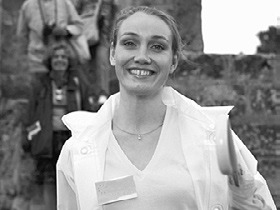 B. La guía de turismo  llora. C. La guía de turismo  está sonriendo.D. La guía de turismo  está preocupada.1)	A. La mujer viaja en su carro.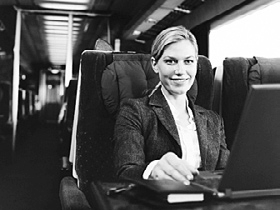 B. La mujer viaja con su esposo.     C. La mujer no quiere viajar.D. La mujer viaja en tren.2)	A. La biblioteca  está abierta de las 9:30  de la mañana a 9:00  de la noche.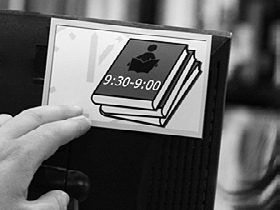 B. El horario del banco es de las 9:30  de la mañana a 9:00  de la noche.C. La biblioteca  está abierta de las 8:30  de la mañana a 9:00  de la noche.             D. El horario del museo  es de las 9:30  de la mañana a 9:00  de la noche.3) 	A. La entrada cuesta  dos pesos.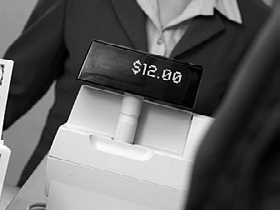 B. La entrada cuesta  doce pesos.      C. La entrada cuesta  diez pesos.       D. La entrada cuesta  veinte  euros.Sección 2. Si la palabra está escrita incorrectamente, corrígela. Sigue el ejemplo:citio 	sitio 	5)	quarenta    	1)	guia    	6)	bisita    	2)	direxión    	7)	grasias   	3)	bivlioteca   	8)	foyeto   	4)	orario    	9)	telefono   	  Unidad 1, Lección 1, Ejercicio 4Sección 1. Completa la oración de forma lógica. Hay más de una opción posible. Sigue el ejemplo:Nos gusta viajar en  	avión 	porque  es rápido. 	1)	La señal dice que   	2)	Hoy no hay visitas guiadas al  	, pero    	3)	El periódico que compré   	4)	El guía de turismo lee   	Sección 2. Completa el crucigrama.  Sigue el ejemplo:HORIZONTALES2) 	El    folleto     tiene los horarios del museo.4) 	¿Vamos a las  	? Son muy antiguas.5)	Los niños quieren ir al  	a mirar los animales.7) 	Los turistas viajan en  	.9) 	El horario de la  	 Notre Dame es de 9 de la mañana a9 de la noche.11) El  	de Carlos  V está cerrado los lunes.12) No encuentro la calle Balcarceen este  	.12 	f 	o	l	l	e	t 	o	3456 	138 	710 	911VERTICALES1) 	¡Mi hermana me envió un 	porinternet desde Francia! (dos palabras)3)	Estamos a veinte  	de Caracas. ¡Ya casi llegamos!6) 	Estoy perdido. Creo que me dieron la 	incorrecta.128) 	En el  	de hoy dice que mañana va a llover todo el día.10)  La  	al castillo es muy cara.13)  Necesito el número de  	de Carla. ¿Lo tienes?Unidad 1, Lección 2, Ejercicio 1Sección 1. Observa las fotos. ¿Qué están  haciendo? Sigue el ejemplo: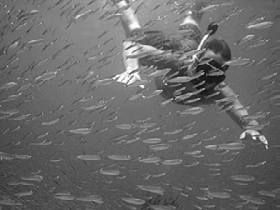 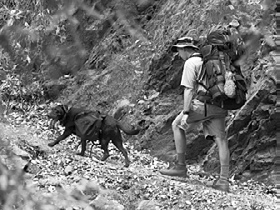 Ellos van de excursión por la montaña. 	2)	 		4)	 	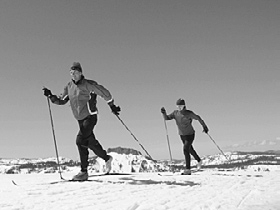 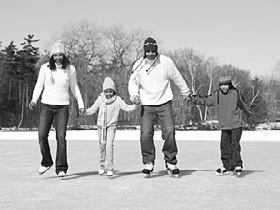 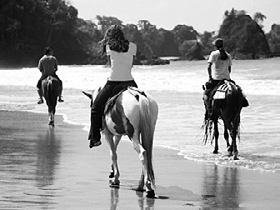 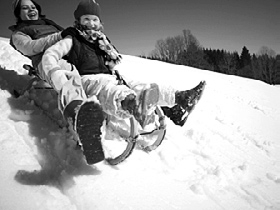 1)	 		3)	 		5)	 	Sección 2. Completa cada oración usando  las palabras  del recuadro.  Sigue el ejemplo:caballo 	divertí 	excursión 	aburridos 	bicicletaLos amigos están  aburridos  .1) 	No podemos ir de  	porque está lloviendo mucho.2) 	¡Me  	haciendo snorkel!3) 	Ando a  	todos los sábados.4) 	Me gustaría andar en  	contigo, pero tengo que estudiar.Sección 3. Escribe la opción correcta.  Sigue el ejemplo:La familia (a. hacen  / b. hace / c. hago) snorkel.1) 	La mujer (a. pesca  / b. pescan  / c. pescamos) con su esposo.2) 	Las lanchas (a. soy / b. es / c. son) muy ruidosas, y me gusta más pescar en un bote de remos.3) 	Queremos ir de excursión porque (a. estan  / b. está / c. estamos) aburridos.4) 	A Pedro le gusta mucho (a. andar / b. andan / c. ando) a caballo.  Unidad 1, Lección 2, Ejercicio 2Sección 1. Une la pregunta  de la columna izquierda con la respuesta correspondiente en la columna derecha. Sigue el ejemplo:Sección 2. Elimina la palabra que no pertenece al grupo. Sigue el ejemplo:Sección 3. Selecciona la opción que corresponde a la foto. Sigue el ejemplo:A. La iglesia es un lugar silencioso.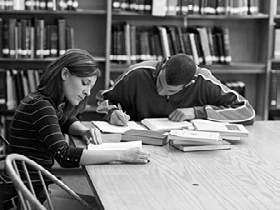 B. La biblioteca  es un lugar silencioso.C. El hotel es un lugar silencioso.2) 	A. Quiero hacer ruido.B. ¿Por qué haces  ruido?C. No hagas ruido, por favor.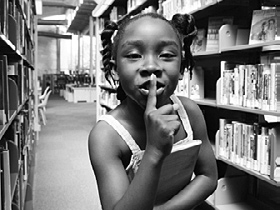 1) 	A. Padre e hijo pescan  en un bote de remos.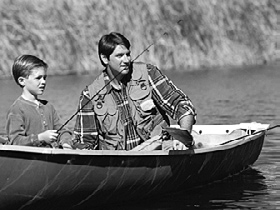 B. Padre e hijo pescan  en una lancha.C. Padre e hijo pescan  en un velero.3) 	A. La habitación  está ruidosa porque el niño está durmiendo.B. La habitación  está silenciosa  porque el bebé  duerme.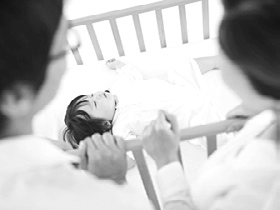 C. La habitación  está silenciosa  porque el bebé  se despertó.  Unidad 1, Lección 2, Ejercicio 3Sección 1. ¿Cuál es la letra que falta para completar la palabra? Sigue el ejemplo:e x  cursión1) 	silen 	iosos2) 	ruido 	a3) 	ca 	allo4) 	 	endero5) 	monta 	a6) 	bi 	icleta7) 	 	otes de remos8) 	festi 	al9) 	i 	quierdaSección 2. Completa la oración con el pronombre  correcto: me, te, le, se, nos o les. Sigue el ejemplo:A los niños   les   gusta pescar en botes de remo.1) 	A mí no  	gusta viajar en autobús porque me cansan los viajes largos.2) 	A mí y a mi hermano  	gustan las excursiones por el bosque.3) 	Me dijo la tía que tú  	divertiste haciendo snorkel en la playa.4) 	A Santiago  	gusta andar a caballo por la tarde.Sección 3. Escribe una oración con las palabras.  Deberás agregar algunas palabras  más para que tu oración sea correcta.  Hay más de una opción posible. Sigue el ejemplo:Pedro / no / gusta / andar / trineo  A Pedro no le gusta andar en trineo. 	1) 	divertimos / hacemos / esquí de fondo2) 	hoy / guía / turismo / hablará / historia / Japón3) 	familia / está / excursión / bosque4) 	aeropuerto / no / lugar / silencioso5) 	turistas / aburridas / porque / gustan / visitas guiadas  Unidad 1, Lección 2, Ejercicio 4Sección 1. Completa la oración con la preposición correcta (con, al, a, por, en, etc.). Sigue el ejemplo:Ellos van  de   excursión   a    caballo.1) 	El hombre se divierte pescando  	el lago.2) 	Hoy me gustaría hacer esquí  	fondo.3) 	Ella se divierte jugando  	los juguetes 	su hermana.4)	Todos los viernes  	la noche voy  	cine  	Alejandra.Sección 2. Escribe tu petición de una manera más formal. Sigue el ejemplo:Carlitos, sígueme a la mesa donde están los abuelos. (informal)  Sr. López, sígame  a la mesa donde están los abuelos. (formal)1) 	No hagas preguntas hasta terminar la visita guiada.2) 	Camina por dos kilómetros a la parada y después  toma un autobús a las ruinas.3) 	Sigue derecho hacia el hotel y busca el restaurante.4) 	Dobla a la izquierda y espera delante del palacio.Sección 3. Las palabras a continuación están escondidas en la sopa de letras. ¿Puedes encontrarlas todas? Las palabras pueden aparecer de forma horizontal, vertical y diagonal, en cualquier dirección. Sigue el ejemplo:aeropuerto	remos avión	ruidosa bosque 	trineo caballo 	turistamuseo 	visita guiada  Unidad 1, Lección 3, Ejercicio 1Sección 1. Observa la foto y escribe  una posible pregunta,  usando  quién, dónde, con qué, qué o cuántas. Intenta utilizar cada una de las palabras  una vez. Sigue el ejemplo: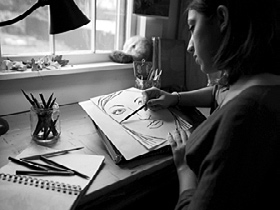 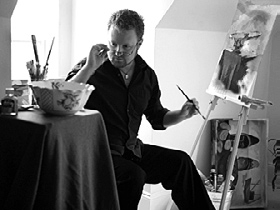  ¿Qué pinta el 	 hombre? 	2)	 		4)	 	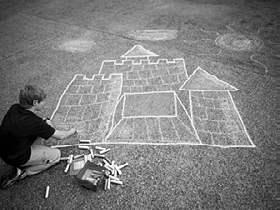 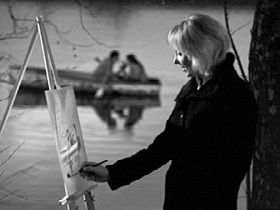 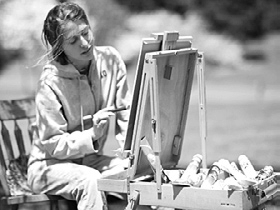 1)	 		3)	 	Sección 2. Completa cada oración usando una forma de la palabra entre paréntesis. Sigue el ejemplo:Las amigas  	juegan 	en la playa. (jugar)1) 	La señora  	árboles en el bosque. (pintar)2) 	Los niños  	debajo de la luna. (dormir)3) 	A veces  	plantas, pero me gusta más dibujar flores. (dibujar)4) 	No se  	entrar al museo con cámaras. (poder)Sección 3. Lee atentamente  la oración y decide si es lógica o no. Si tu respuesta es que no es lógica, corrige el problema. Sigue el ejemplo:Mañana fui al concierto de mi cantante favorito.       No     Ayer fui al concierto de mi cantante favorito                  Me gusta tocar la guitarra.                                                                                                                                                2 	Nadie trabaja los lunes.                                                                                                                                                      3) 	Marcos y yo iremos de excursión a casa.                                                                                                                           4)	En los Estados Unidos las vacaciones de verano			 	comienzan en diciembre.                                                                                                                                                      Unidad 1, Lección 3, Ejercicio 2Sección 1. Une la pregunta  de la columna izquierda con la respuesta correspondiente en la columna derecha. Sigue el ejemplo:Sección 2. Agrega la palabra que pertenece al grupo. Sigue el ejemplo:restaurante 	escultor 	lima 	siglo 	dibujofoto – póster – pintura 	dibujo 	1) 	mes – año – semana2) 	músico – actor – cantante3)	banana – manzana – naranja	 	4)	tienda de regalos – café – hotel	 	Sección 3. Completa la oración con la palabra que falta. Sigue el ejemplo:El violín es mi  	instrumento 	favorito.1) 	La  	está contenta por su concierto de esta noche.2) 	El  	favorito de Cecilia es el perro.3) 	La banana es mi  	favorita.4) 	A mi abuelo le gusta pescar en el  	.  Unidad 1, Lección 3, Ejercicio 3Sección 1. Estás en un museo.  ¿Adónde tienes que ir en cada caso? Escribe el lugar. Sigue el ejemplo:Quiero comprar un póster.   tienda de regalos 	1) 	Quiero lavarme las manos2)	Quisiera comprar unas postales.	 	3)	¡Tengo hambre! ¿Vamos a comer algo?	 	4)	No puedo entrar con la mochila.	 	Sección 2. ¿Qué ves en la foto? Escoge  la respuesta correcta.  Sigue el ejemplo:A. un póster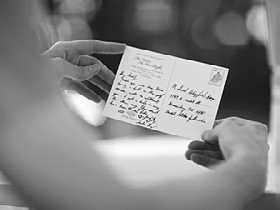 B. una pinturaC. una postal            c           1) 	A. una escultura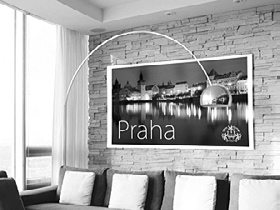 B. un pósterC. una pintura2) 	A. un brazo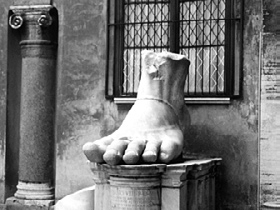 B. un pieC. una pierna3) 	A. un pianoB. un violínC. un instrumento musical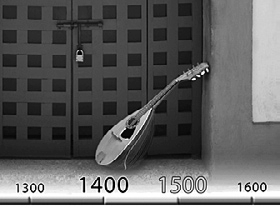 4) 	A. puertas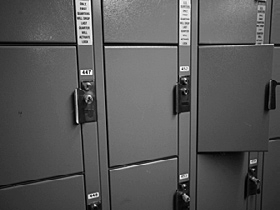 B. casillerosC. ventanasSección 3. Escoge  la opción correcta.  Sigue el ejemplo:¡No (a. comes  / b. omas) dulces antes de cenar! La cena estará lista pronto.1) 	Íbamos a ir al cine, pero en lugar de eso (a. fuimos  / b. vamos) al teatro. Vimos una obra muy buena.2) 	No salí ayer porque (a. hizo / b. hace) mucho frío.3) 	¿Por qué no (a. van / b. vayan) a patinar hoy en lugar de mañana? ¡El día está hermoso!4) 	No se pueden sacar fotos, así que en lugar de eso (a. compraré / b. compraba) unas postales. Unidad 1, Lección 3, Ejercicio 4Sección 1. Completa la oración con cuál o cuáles, y es o son. Sigue el ejemplo:¿ 	Cuáles 	    son 	tus esculturas favoritas?1)	No sé  	 	mis pinturas favoritas. Todas son hermosas.2)	¿Sabes  	 	mi libro favorito?3)	Les voy a decir  	 	la comida que más me gusta.4) 	¿ 	tus películas favoritas?Sección 2. Completa el crucigrama.  Sigue el ejemplo:HORIZONTALES1) 	La  	tienda 	de regalos21 	t 	i	e	n	d	aestá cerrada.3) 	Me gusta el arte que es diferente. Me interesa esa 	del pie.4) 	 	,12 	5 	34 	67no puede entrar	8a la catedral con	 9comida. ¡Lo siento mucho! 	117) 	El hombre come en un	10 	, no en un café.8) 	La mujer pinta en el  	porque le gustan los árboles.139) 	No se  	a otras pinturas del siglo diecinueve. Es muy diferente.10)  Estos son mis juguetes  	. Juego con ellos todos los días.13)  Tu mochila está en el  	.VERTICALES2) 	Este tambor es un  	muy antiguo y muy caro.5) 	Hay dos  	pescando en el bote de remos.6) 	Quisiera comprarle un  	al abuelo.Es su cumpleaños.11)  No me gustan las pinturas del  	diecisiete.12)  Los niños  	un castillo en la playa.  Unidad 1, Lección 4, Ejercicio 1Sección 1. Ordena las siguientes fotos de forma lógica.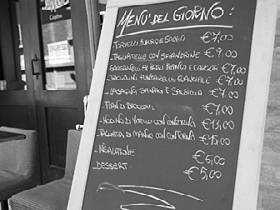 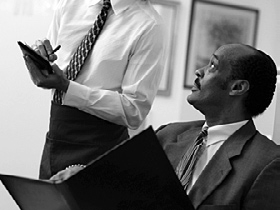 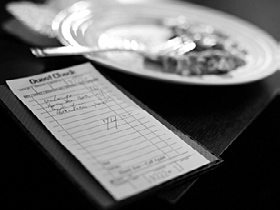 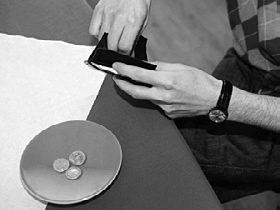 Sección 2. Une la palabra de la izquierda con una palabra de la derecha. Hay muchas combinaciones posibles. Sigue el ejemplo:lata	jugo taza                                                         	sopa                                                botella 	salsa                                                vaso	refresco                                            tazón	leche                                                 café                                                     agua                                               Sección 3. La oración no es lógica. Corrígela para que sí lo sea. Sigue el ejemplo:Me gustaría ordenar la cuenta del día. Me gustaría ordenar la sopa del día. 	1) 	La propina está dentro del vaso.2) 	El hombre ordena una lata de pastas con salsa.3) 	Quisiera empezar con el postre.4) 	Buenas noches.  No me sigan, por favor.  Unidad 1, Lección 4, Ejercicio 2Sección 1. Completa el siguiente diálogo. Algunas oraciones deberán ser completadas usando  las fotos. Hay más de una respuesta posible. Sigue el ejemplo: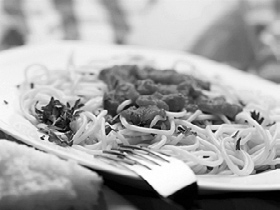 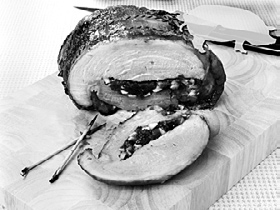 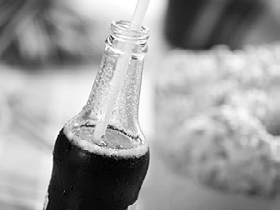 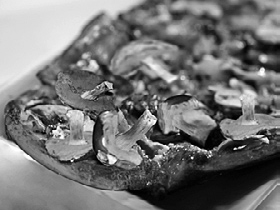 Cecilia:	Buenas noches.1) 	El mesero:	Buenas noches. ¿Cuántas personas son? 	Cecilia:	Tres, por favor.2) 	El mesero:		 	 Aquí tienen el menú.3)	Cecilia:	 	El mesero:	De nada.¿Qué les gustaría ordenar?Sección 2. Escribe el número.  Sigue el ejemplo:4) 	Cecilia:	  	 El mesero:	¿Y para beber?5) 	Cecilia:	  	 El mesero:	¿Les gustaría ordenar algún postre?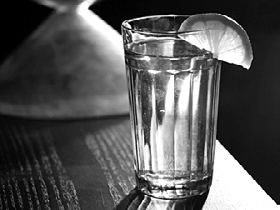 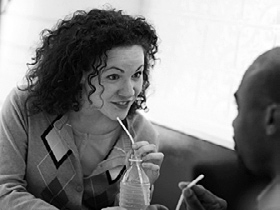 6) 	Cecilia:	  	 El mesero:	¿Quieren la cuenta?7) 	Cecilia:	  	 El mesero:	Aquí tienen.3	 	tres 	6)	8	 	1) 	127)	20	 	2) 	178)	15	 	3) 	109)	2	 	4) 	510) 19	 	5) 	1411) 13	 	  Unidad 1, Lección 4, Ejercicio 3Sección 1. Escribe el plural. Sigue el ejemplo:Sección 2. Completa con cuánto, cuántos, cuánta o cuántas. Sigue el ejemplo:¡ 	Cuántas 	turistas!1) 	¿ 	cuesta el plato de mariscos?2) 	No sé  	cuesta.3) 	¿ 	gente habrá en el restaurante?4) 	¿ 	personas son para cenar?Sección 3. Elimina la palabra que no pertenece al grupo. Agrega una que sí pertenezca. Sigue el ejemplo:Sección 4. Completa cada oración con la palabra entre paréntesis más lógica. Sigue el ejemplo:Me gustaría  	comer 	un sándwich con cebollas.  (comer / beber / ver)1) 	¿Está lista para  	? (pensar / ordenar / traer)2) 	El señor necesita  anteojos para  	(entender / leer / ser) el menú.3) 	¿Qué ordenó para  	? (preguntar / contestar  / beber)4) 	¿Se puede  	con tarjeta de crédito? (entrar / pagar / comer) Unidad 1, Lección 4, Ejercicio 4Sección 1. Escribe un, unos, una o unas según corresponda. Sigue el ejemplo:Sección 2. Las palabras   a continuación  están  escondidas en la sopa de letras. ¿Puedes  encontrarlas  todas? Las palabraspueden aparecer de forma horizontal, vertical y diagonal, en cualquier  dirección. Sigue el ejemplo:agua	meseros cordero	ordenar botella 	pizza cuenta	propina ensaladas 	refresco familia	restaurante lata	salsa mariscosWorkbookCourse: Student’s Full Name:Date:ruinassitio webfolletoscatedralesguía de turismopalaciosrevistasmapasturistaguía del viajeroellaloslassitio webruinas          ¿Qué tan lejos está el palacio?A. Creo que sí.1)         ¿Cuál es el horario del banco?B. No, estamos muy cerca.2)          ¿Cómo voy al museo?C. Está a tres kilómetros  de aquí.3)          ¿Estamos lejos de la calle Mitre?D. De 10  de la mañana a 3 de la tarde.4)          ¿Sabes dónde estamos?E. Tome la calle Portas y camine  un kilómetro.      c    a. boteb. lanchac. carrod. velero1)        a. caballob. bicicletac. trineod. gato2)        a. palaciob. aviónc. templod. castillo3)        a. martesb. viernesc. lunesd. semana4)        a. bicicletab. motoc. trineod. carro¿No vas a andar en bicicleta?           a. Música de mi cantante favorito.1)¿Dónde está tu mochila?           b. Un partido de su equipo favorito.2)¿A dónde vamos?           c. Me gustaron las del siglo quince.3)¿Qué está mirando tu padre?          d. No, en lugar de eso, voy a manejar.4)¿Qué está haciendo el hombre?          e. La metí en un casillero.5)¿Qué escuchas?           f. A la tienda de regalos.6)¿Cuáles pinturas fueron tus favoritas?           g. Le está mostrando una escultura a su hija.lata de refresco 	latas de refresco 	1)taza de leche2)botella de agua3)vaso de jugo4)tazón de sopaa. pasta – b. agua – c. jugo – d.refresco 	leche 	1)a. menú – b. cuenta – c.mesero – d.turista2)a. pollo – b. pizza – c. postre – d. carne3)a. botella – b. tenedor – c. lata – d.vaso4)a. tenedor – b. plato – c. cuchillo – d. mesa1) 	un 	vasobotellas6)ensalada2)tazón7)pollo3)semáforo8)mecánicos4)carros9)persona5)ajo10)plato